ABERDEENSHIRE COUNCIL – EDUCATION, LEARNING AND LEISURE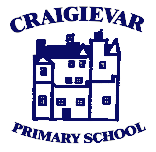 email: craigievar.sch@aberdeenshire.gov.ukActing Head Teacher:  Alana GrantCraigievar Newsletter 12 – Term 4 2022/2023May 2023Dear Parents/Carers,I am delighted to bring you the first newsletter of the term and introduce myself as Acting Head Teacher until the Summer Holidays.  I have received a very warm welcome to Craigievar Primary and have been busy this week getting to know the children and staff.  Term four is always busy with lots of exciting activities and events planned.  I look forward to meeting families and providing support to the school community for the remainder of the session.Staffing UpdateWe are pleased to welcome Mrs Dennison back to Craigievar School to cover Ms Morley while she is on maternity leave. Mrs Dennison has a long link with Craigievar School having taught here from 2009 to 2019 and we are delighted to have her back as part of the team.Scottish SPCA visitIn April we had a super visit from the Scottish SPCA. The P1-3 class learnt about the needs, emotions and behaviours of a pet rabbit and how to be a responsible pet owner. They particularly enjoyed meeting Carrot and Bob, the robotic rabbits. The P4-7 class had an animal adventure outdoor workshop and worked together to identify if an animal needs help and if it does, how they would go about doing this. They also learnt more about the many ways in which the Scottish SPCA helps animals.Netball & FootballWell done to our netballers who played really well at the Cluny Netball Festival held in April.  It’s fantastic how much the children have all improved since starting netball a year ago.Netball training for pupils in P3-7 is on a Monday from 3.15 – 4.00 pm.Football training for all pupils is on a Wednesday from 6.00 – 7.00 pm.Coronation Tea PartyIt was lovely to see so many parents and friends at our Coronation Tea Party. There were some fantastic entries in our ‘Coronation Cake Off’, which not only looked amazing, but tasted yummy too! The Royal Photo Booth proved to be very popular, and the pupils enjoyed having a go at ‘Pin the tail on the Corgi’, guessing where the Crown Jewels were hidden, and trying to win some gold chocolate coins.Pupil GroupsPupil Groups have started again this term for pupils in P3-7.  Miss Pittendreigh is leading the Curriculum Group and they are working on organising a Health Week towards the end of term.  Miss Christie is leading the Environment Group and they are looking at ways to improve the Wildlife Garden, creating habitats for insects, and making fact sheets to put along the fence to the playground.  During Pupil Groups, pupils in P1 and P2 are learning music with Miss Scholey.P1 TransitionWe look forward to welcoming our seven new P1 pupils as they visit school the week beginning Monday 12th June.  The pupils will have two mornings in P1-3 and enjoy an outdoor Forest school session as part of the transition.  An information session will be held for P1 parents on the Monday morning in the school hall.  P7 TransitionP7 pupils will attend a Link Day at Alford Academy on Friday 19th May, Miss Scholey will accompany them on this visit.  The pupils will take part in science activities as well as a tour of the school in their House groups.  On Friday 26th May, Craigievar is hosting a small schools P7 Forest Schools activity with Ms Lindsey Duncan.  This will be a  great opportunity for team building and having fun outside.  Next up will be Link Week, starting on Monday 12th of June, when the P7 pupils will have a whole week at the academy following their new timetable.  This is an exciting and sometimes a little daunting time for our P7’s but we will be there to support them every step of the way.Craigievar Football and Netball TournamentWe would like to wish our football and netball teams lots of luck for our tournaments this Saturday. If your child is not competing, you are still welcome to come along and support them and the PTA with the event.After school Wildlife Garden clear upThe environment group are planning a Wildlife Garden Clear Up to get rid of some of the weeds and prune back shrubs where necessary.  They will be sending out a letter to parents shortly.Dates for your Diary:If you have any queries regarding your child and would like to speak to us, please do get in contact with the school.Kind regards,Alana GrantAlana GrantActing Head TeacherCraigievar SchoolDateAction13th MayCraigievar Tournament 10am – 4pm19th MayP7 Link Day at Alford Academy20th MayMidmar School Football & Netball Tournaments26th MayForest School for P3-7 pupils26th MayCluster P7s 9.30 – 11am27th MayKeig School Football Tournament3rd JuneSkene School Football & Netball Tournaments5th JuneOccasional Day8th JuneParent Council / PTA meeting, 6.30 pm10th JuneTough School Football & Netball Tournaments12th – 16th JuneP7 Link Week at Alford Academy12th JuneP1 Induction, 9.30-10.30am13th JuneP1 Induction, 9.15 – 12.00 noon13th JuneForest School for P1-2 pupils, and new P1 pupils13th JuneParent / Teacher Consultations, 3.30 – 5.30 pm15th JuneParent / Teacher Consultations, 3.30 – 5.30 pm17th JuneKeig School Netball Tournament19th JuneNational Trust Ranger visiting P1-3 class, pm21st JuneSports Day, am23rd June(Reserve Sports Day)23rd JuneP7 transition event at Lumsden School, 9.30 – 11.00 am26th – 30th JuneHealth Week1st JulyLumsden Netball Tournament3rd JulyWhole School Trip to Macduff Aquarium5th JulySamba Workshop7th JulyEnd of Term Awards & P7 leavers assembly7th JulyEND OF TERM22nd AugustStart of Term 1, 2023-2024 session